Interpreting Time Series GraphsPlot time series graphs, on the same axes, to show the number of ice creams sold by Tim and Bob. 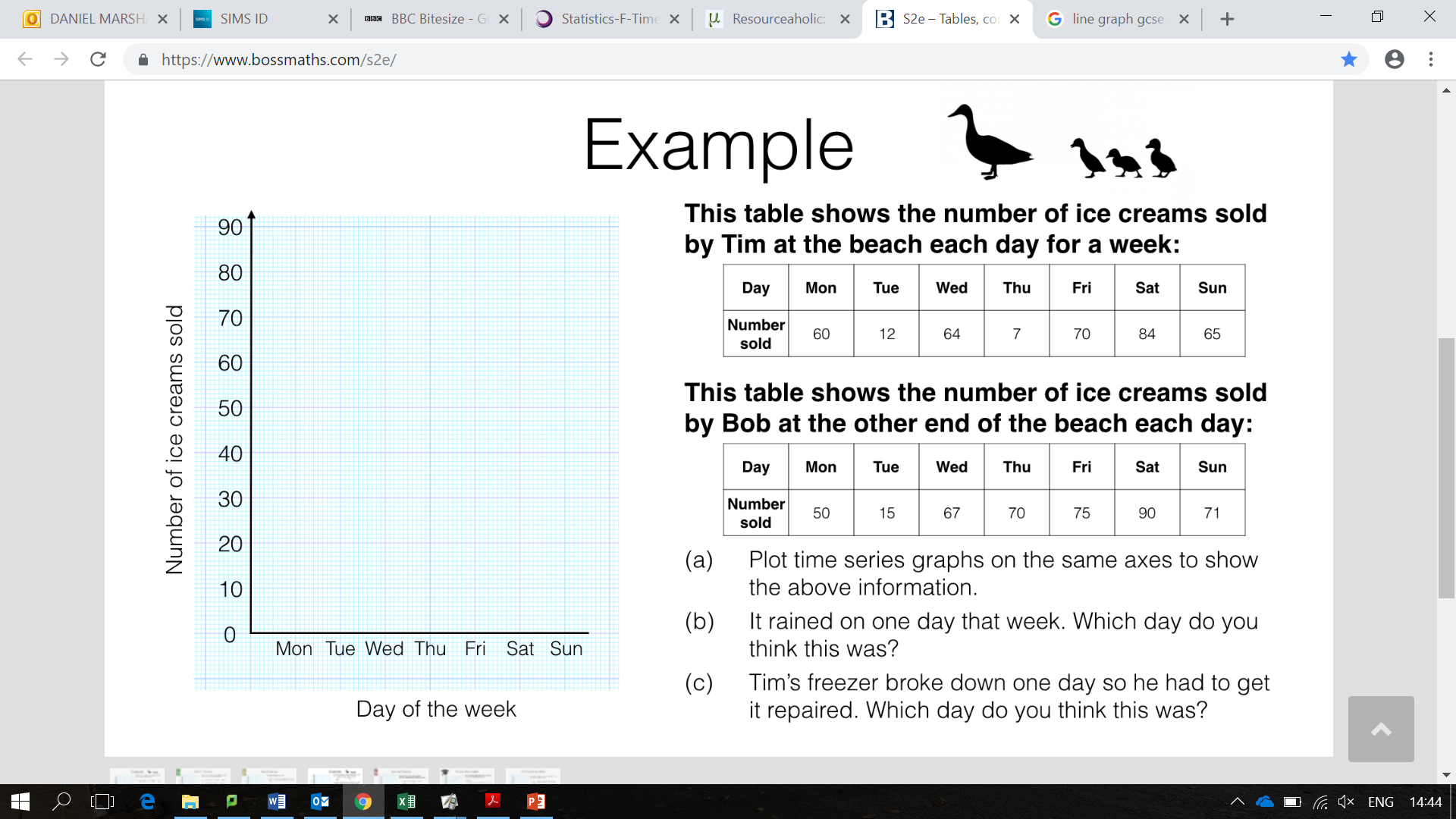 Plot time series graphs, on the same axes, to show the above information. It rained on one day that week. Which day do you think this was?Tim’s freezer broke down one day, so he had to get it repaired. Which day do you think this was?Plot a time series graph to show the number of births in a town each day, during a week.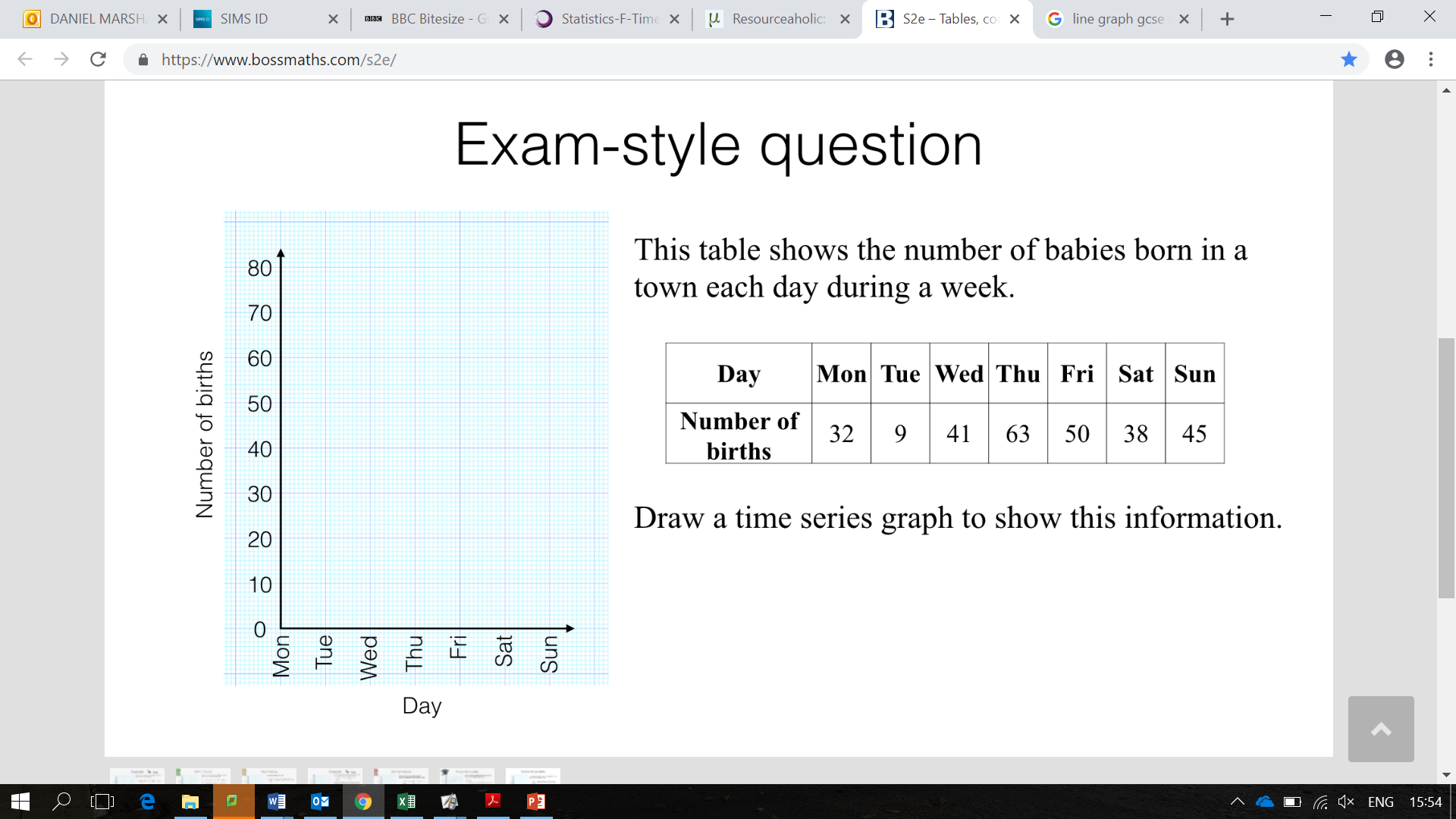 a) Plot a time series graph, using the axis on the left, to show the above information. b) By drawing a trend line, state whether the number of births increased (or decreased) overall throughout the week.c) Given that the number of births increases from Wednesday to Thursday, can we comment on whether there were more births on Wednesday evening than on Wednesday morning?Interpreting Time Series GraphsA mayor of a seaside town is reviewing visitor numbers, in order to determine whether to place more funding into advertisement for the town. She studies the following line graph.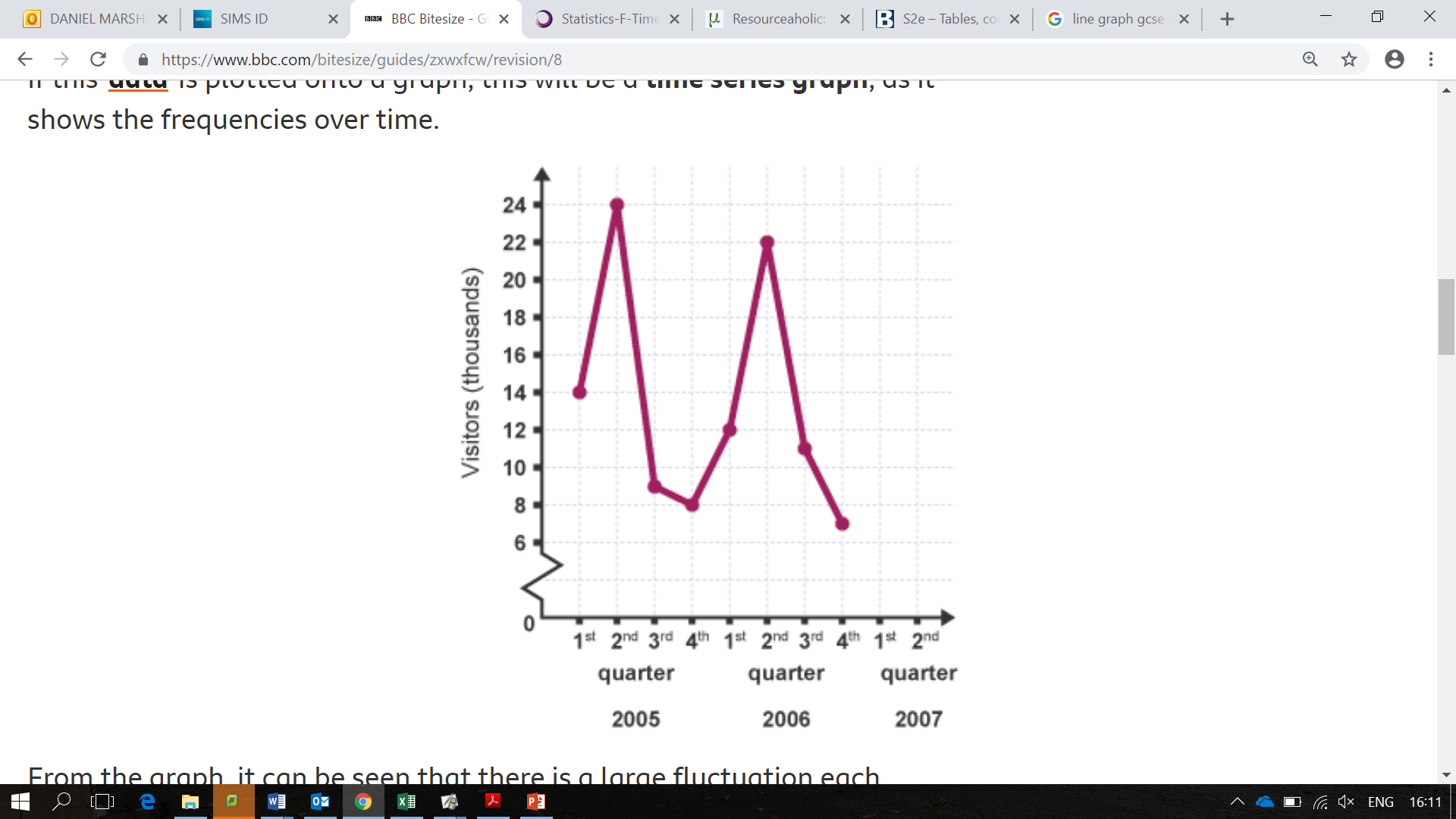 Is this a time series graph? If so, why?Why was tourism down for the 3rd and 4th quarters of both years?Similarly, why does tourism peak for the 2nd quarter of both years?Draw a trend line. Should the mayor be concerned about tourism numbers in the town?Is this a suitable graph to justify tourism funding for the 2018/19 calendar year?Below is a line graph representing government data on the birth rate in England and Wales over 10 years.a) What was the live birth rate in 2006?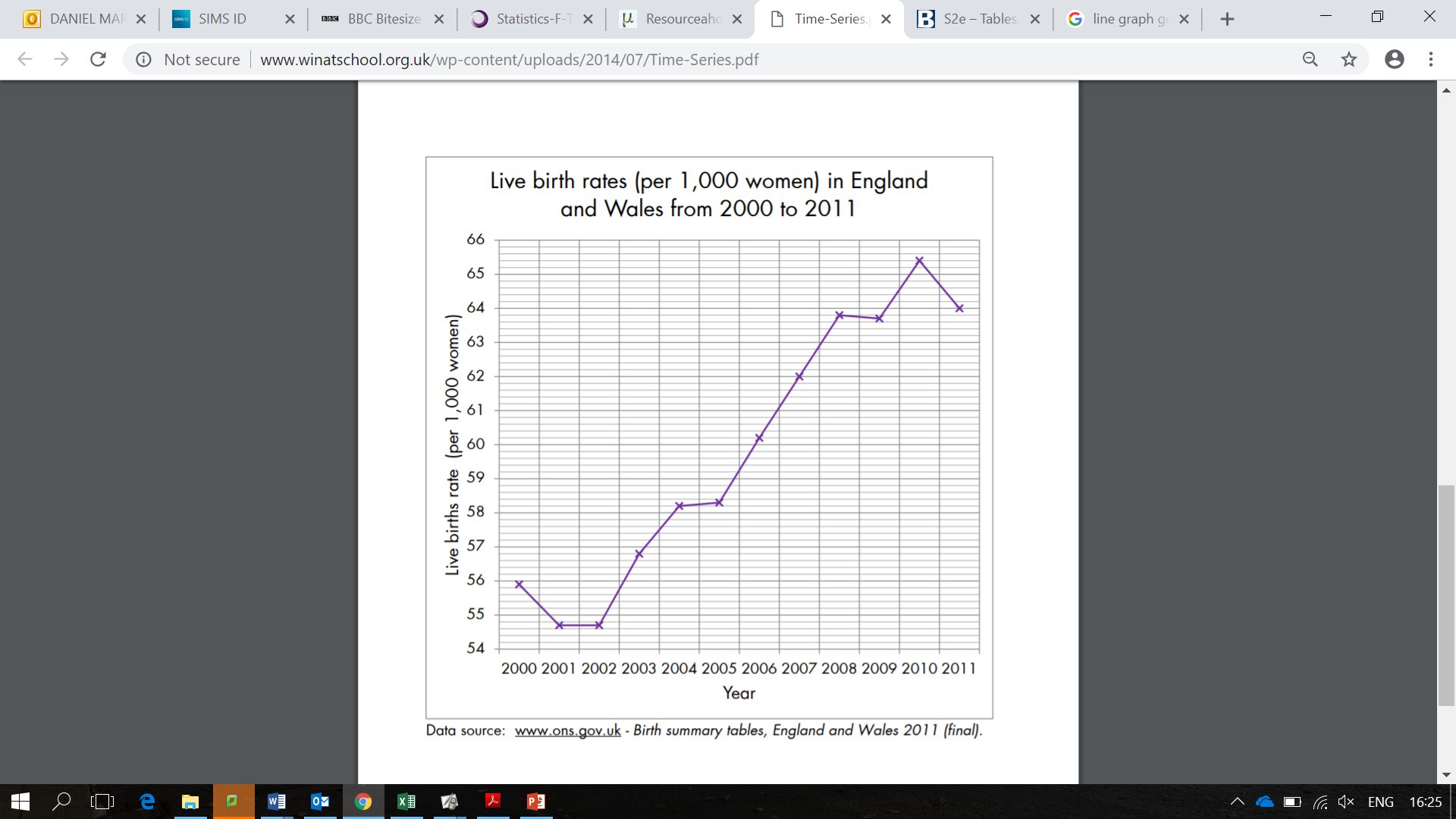 b) In which year was the live birth rate 63.7?c) How much did the live birth rate increase by between 2003 and 2006?d) What was the difference in birth rate between the years 2010 and 2000?e) By drawing a trend line, state whether the population has increased (or decreased) in England and Wales, between 2000 to 2011.